Зарегистрировано в Минюсте России 21 мая 2012 г. N 24278МИНИСТЕРСТВО ЗДРАВООХРАНЕНИЯ И СОЦИАЛЬНОГО РАЗВИТИЯРОССИЙСКОЙ ФЕДЕРАЦИИПРИКАЗот 26 апреля 2012 г. N 406нОБ УТВЕРЖДЕНИИ ПОРЯДКАВЫБОРА ГРАЖДАНИНОМ МЕДИЦИНСКОЙ ОРГАНИЗАЦИИ ПРИ ОКАЗАНИИЕМУ МЕДИЦИНСКОЙ ПОМОЩИ В РАМКАХ ПРОГРАММЫ ГОСУДАРСТВЕННЫХГАРАНТИЙ БЕСПЛАТНОГО ОКАЗАНИЯ ГРАЖДАНАМ МЕДИЦИНСКОЙ ПОМОЩИВ соответствии с частью 1 статьи 21 Федерального закона от 21 ноября 2011 г. N 323-ФЗ "Об основах охраны здоровья граждан в Российской Федерации" (Собрание законодательства Российской Федерации, 2011, N 48, ст. 6724) приказываю:Утвердить Порядок выбора гражданином медицинской организации при оказании ему медицинской помощи в рамках программы государственных гарантий бесплатного оказания гражданам медицинской помощи согласно приложению.МинистрТ.А.ГОЛИКОВАПриложениек приказу Министерстваздравоохранения и социальногоразвития Российской Федерацииот 26 апреля 2012 г. N 406нПОРЯДОКВЫБОРА ГРАЖДАНИНОМ МЕДИЦИНСКОЙ ОРГАНИЗАЦИИ ПРИ ОКАЗАНИИЕМУ МЕДИЦИНСКОЙ ПОМОЩИ В РАМКАХ ПРОГРАММЫ ГОСУДАРСТВЕННЫХГАРАНТИЙ БЕСПЛАТНОГО ОКАЗАНИЯ ГРАЖДАНАМ МЕДИЦИНСКОЙ ПОМОЩИ1. Настоящий Порядок регулирует отношения, связанные с выбором гражданином медицинской организации для оказания медицинской помощи в рамках программы государственных гарантий бесплатного оказания гражданам медицинской помощи в пределах территории субъекта Российской Федерации, в котором проживает гражданин.2. Действие настоящего Порядка не распространяется на отношения по выбору медицинской организации при оказании медицинской помощи военнослужащим и лицам, приравненным по медицинскому обеспечению к военнослужащим, гражданам, проходящим альтернативную гражданскую службу, гражданам, подлежащим призыву на военную службу или направляемым на альтернативную гражданскую службу, и гражданам, поступающим на военную службу по контракту или приравненную к ней службу, а также задержанным, заключенным под стражу, отбывающим наказание в виде ограничения свободы, ареста, лишения свободы либо административного ареста.3. Выбор или замена медицинской организации, оказывающей медицинскую помощь, осуществляется гражданином, достигшим совершеннолетия либо приобретшим дееспособность в полном объеме до достижения совершеннолетия (для ребенка до достижения им совершеннолетия либо до приобретения им дееспособности в полном объеме до достижения совершеннолетия - его родителями или другими законными представителями) (далее - гражданин), путем обращения в медицинскую организацию, оказывающую медицинскую помощь.4. Для выбора медицинской организации, оказывающей медицинскую помощь, гражданин лично или через своего представителя обращается в выбранную им медицинскую организацию (далее - медицинская организация, принявшая заявление) с письменным заявлением о выборе медицинской организации (далее - заявление), которое содержит следующие сведения:1) наименование и фактический адрес медицинской организации, принявшей заявление;2) фамилия и инициалы руководителя медицинской организации, принявшей заявление;3) информация о гражданине:фамилия, имя, отчество (при наличии);пол;дата рождения;место рождения;гражданство;данные документа, предъявляемого согласно пункту 5 настоящего Порядка;место жительства (адрес для оказания медицинской помощи на дому при вызове медицинского работника);место регистрации;дата регистрации;контактная информация;4) информация о представителе гражданина (в том числе законном представителе):фамилия, имя, отчество (при наличии);отношение к гражданину;данные документа, предъявляемого согласно пункту 5 настоящего Порядка;контактная информация;5) номер полиса обязательного медицинского страхования гражданина;6) наименование страховой медицинской организации, выбранной гражданином;7) наименование и фактический адрес медицинской организации, оказывающей медицинскую помощь, в которой гражданин находится на обслуживании на момент подачи заявления.5. При подаче заявления предъявляются оригиналы следующих документов:1) для детей после государственной регистрации рождения и до четырнадцати лет, являющихся гражданами Российской Федерации:свидетельство о рождении;документ, удостоверяющий личность законного представителя ребенка;полис обязательного медицинского страхования ребенка;2) для граждан Российской Федерации в возрасте четырнадцати лет и старше:паспорт гражданина Российской Федерации или временное удостоверение личности гражданина Российской Федерации, выдаваемое на период оформления паспорта;полис обязательного медицинского страхования;3) для лиц, имеющих право на медицинскую помощь в соответствии с Федеральным законом "О беженцах" <*>:--------------------------------<*> Федеральный закон от 19 февраля 1993 г. N 4528-1 "О беженцах" (Ведомости Съезда народных депутатов и Верховного Совета Российской Федерации, 1993, N 12, ст. 425; Собрание законодательства Российской Федерации, 1997, N 26, ст. 2956; 1998, N 30, ст. 3613; 2000, N 33, ст. 3348; N 46, ст. 4537; 2003, N 27, ст. 2700; 2004, N 27, ст. 2711; N 35, ст. 3607; 2006, N 31, ст. 3420; 2007, N 1, ст. 29; 2008, N 30, ст. 3616; 2011, N 1, ст. 29).удостоверение беженца или свидетельство о рассмотрении ходатайства о признании беженцем по существу, или копия жалобы на решение о лишении статуса беженца, поданной в Федеральную миграционную службу с отметкой о ее приеме к рассмотрению, или свидетельство о предоставлении временного убежища на территории Российской Федерации <*>;--------------------------------<*> Приказ Федеральной миграционной службы от 5 декабря 2007 г. N 452 "Об утверждении Административного регламента Федеральной миграционной службы по исполнению государственной функции по исполнению законодательства Российской Федерации о беженцах" (зарегистрирован Министерством юстиции Российской Федерации 21 февраля 2008 г. N 11209).полис обязательного медицинского страхования;4) для иностранных граждан, постоянно проживающих в Российской Федерации:паспорт иностранного гражданина либо иной документ, установленный федеральным законом или признаваемый в соответствии с международным договором Российской Федерации в качестве документа, удостоверяющего личность иностранного гражданина;вид на жительство;полис обязательного медицинского страхования;5) для лиц без гражданства, постоянно проживающих в Российской Федерации:документ, признаваемый в соответствии с международным договором Российской Федерации в качестве документа, удостоверяющего личность лица без гражданства;вид на жительство;полис обязательного медицинского страхования;6) для иностранных граждан, временно проживающих в Российской Федерации:паспорт иностранного гражданина либо иной документ, установленный федеральным законом или признаваемый в соответствии с международным договором Российской Федерации в качестве документа, удостоверяющего личность иностранного гражданина, с отметкой о разрешении на временное проживание в Российской Федерации;полис обязательного медицинского страхования;7) для лиц без гражданства, временно проживающих в Российской Федерации:документ, признаваемый в соответствии с международным договором Российской Федерации в качестве документа, удостоверяющего личность лица без гражданства, с отметкой о разрешении на временное проживание в Российской Федерации либо документ установленной формы, выдаваемый в Российской Федерации лицу без гражданства, не имеющему документа, удостоверяющего его личность <*>;--------------------------------<*> Федеральный закон от 25 июля 2002 г. N 115-ФЗ "О правовом положении иностранных граждан в Российской Федерации" (Собрание законодательства Российской Федерации, 2002, N 30, ст. 3032; 2010, N 52, ст. 7000).полис обязательного медицинского страхования;8) для представителя гражданина, в том числе законного:документ, удостоверяющий личность, и документ, подтверждающий полномочия представителя;9) в случае изменения места жительства - документ, подтверждающий факт изменения места жительства.6. При осуществлении выбора медицинской организации, оказывающей первичную медико-санитарную помощь, гражданин должен быть ознакомлен с перечнем врачей-терапевтов, врачей-терапевтов участковых, врачей-педиатров, врачей-педиатров участковых, врачей общей практики (семейных врачей) или фельдшеров, с количеством граждан, выбравших указанных медицинских работников, и сведениями о территориях обслуживания (врачебных участках) указанных медицинских работников при оказании ими медицинской помощи на дому.7. После получения заявления медицинская организация, принявшая заявление, в течение двух рабочих дней направляет письмо посредством почтовой связи, электронной связи о подтверждении информации, указанной в заявлении, в медицинскую организацию, в которой гражданин находится на медицинском обслуживании на момент подачи заявления.8. Медицинская организация, в которой гражданин находится на медицинском обслуживании на момент подачи заявления, в течение двух рабочих дней с момента получения письма, указанного в пункте 7 настоящего Порядка, направляет соответствующую информацию письмом посредством почтовой связи, электронной связи в медицинскую организацию, принявшую заявление.9. В течение двух рабочих дней после подтверждения медицинской организацией, в которой гражданин находится на медицинском обслуживании на момент подачи заявления, информации, указанной в заявлении, руководитель медицинской организации, принявшей заявление, информирует гражданина (его представителя) в письменной или устной форме (лично или посредством почтовой связи, телефонной связи, электронной связи) о принятии гражданина на медицинское обслуживание.10. В течение трех рабочих дней после информирования гражданина о принятии его на медицинское обслуживание медицинская организация, принявшая заявление, направляет в медицинскую организацию, в которой гражданин находится на медицинском обслуживании на момент подачи заявления, и в страховую медицинскую организацию, выбранную гражданином, уведомление о принятии гражданина на медицинское обслуживание.11. После получения уведомления, указанного в пункте 10 настоящего Порядка, медицинская организация, в которой гражданин находится на медицинском обслуживании на момент подачи заявления, в течение трех рабочих дней снимает гражданина с медицинского обслуживания и направляет копию медицинской документации гражданина в медицинскую организацию, принявшую заявление.12. Выбор медицинской организации при оказании скорой медицинской помощи осуществляется гражданином с учетом соблюдения установленных сроков оказания скорой медицинской помощи.13. Выбор медицинской организации при оказании специализированной медицинской помощи в плановой форме осуществляется по направлению на оказание специализированной медицинской помощи (далее - направление), выданному лечащим врачом, которое содержит следующие сведения:1) наименование медицинской организации (из числа участвующих в реализации территориальной программы государственных гарантий бесплатного оказания гражданам медицинской помощи (далее - территориальная программа), в которую направляется гражданин, которому должна быть оказана специализированная медицинская помощь;2) дата и время, в которые необходимо обратиться за получением специализированной медицинской помощи с учетом соблюдения сроков ожидания медицинской помощи, установленных территориальной программой.14. При выдаче направления лечащий врач обязан проинформировать гражданина о медицинских организациях, участвующих в реализации территориальной программы, в которых возможно оказание медицинской помощи с учетом сроков ожидания медицинской помощи, установленных территориальной программой.15. На основании информации, указанной в пункте 14 настоящего Порядка, гражданин осуществляет выбор медицинской организации, в которую он должен быть направлен для оказания специализированной медицинской помощи.16. В случае, если гражданин выбирает медицинскую организацию, в которой срок ожидания специализированной медицинской помощи превышает срок ожидания медицинской помощи, установленный территориальной программой, лечащим врачом делается соответствующая отметка в медицинской документации.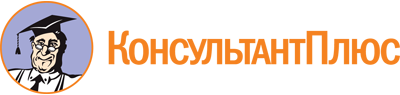 Приказ Минздравсоцразвития России от 26.04.2012 N 406н
"Об утверждении Порядка выбора гражданином медицинской организации при оказании ему медицинской помощи в рамках программы государственных гарантий бесплатного оказания гражданам медицинской помощи"
(Зарегистрировано в Минюсте России 21.05.2012 N 24278)Документ предоставлен КонсультантПлюс

www.consultant.ru

Дата сохранения: 02.03.2023
 КонсультантПлюс: примечание.По вопросу, касающемуся выбора медицинской организации указанных в пункте 2 категорий граждан, смотри пункт 8 статьи 21 Федерального закона от 21.11.2011 N 323-ФЗ.